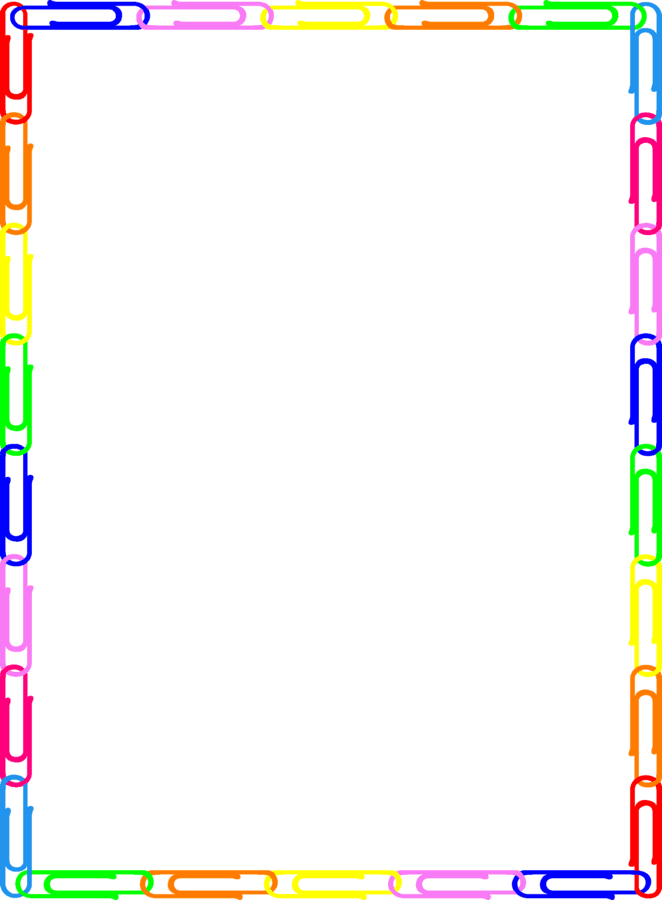 Тематическая неделяМуниципальное бюджетное дошкольное образовательное учреждение детский сад № 16Конспект совместной деятельности «Удивительный мир Африки»(старшая группа компенсирующей направленности для детей с нарушением речи)Разработала: Лукина О.В. учитель-логопедг. Новочеркасск 2018Цель: создание условий для развития познавательно – речевой активности у детей, посредством использования здоровьесберегающих технологий.Задачи:Коррекционно -  образовательные: Обогащать речь детей существительными, обозначающие названия животных и их детенышей жарких странЗакреплять  употребление существительных в речи через игру «Полезные, не полезные продукты».Коррекционно – развивающие:Развивать диафрагмальное дыхание, мелкую и крупную моторику рук, в игре « Отгадай фрукт», логоритмике «Смелый капитан»Развивать внимание, воображение и творчество, через игру                «Подводный мир» Коррекционно - воспитательные:Формировать бережное отношение  к животным, вызвать эмоциональный отклик у детей.Ожидаемый результат: Дети имеют представление о правильном питании, называют продукты полезные для здоровья, знают и различают животных жарких стран.Оборудование: пальмы для оформления зала, презентация «Африка», головные уборы «бескозырки» , пособие  « Дары Фребеля», Сенсино задекорированное в кактус, фрукты ( апельсин, банан, ананас)Предварительная работа.Знакомство с материком Африка и его расположением на карте.Ознакомление с природными зонами Африки (пустыня, саванна, джунгли)Просмотр иллюстраций и энциклопедий по теме «Африка».Чтение стихотворений  и отгадывание загадок про животных Африки.Здоровьесберегающий компонент:Самомассаж;Дыхательная гимнастика;Артикуляционная гимнастика;Использование Су – Джок шариковХод совместной деятельности:Логопед: Ребята, у меня сегодня прекрасное настроение, я рада вас всех видеть! А какое у вас настроение?Дети: веселое, хорошее, радостноеЛогопед: улыбнитесь друг другу, чтобы всем передать хорошее настроение Пусть оно остается таким на весь день!Логопед: Ребята, сегодня к  нам в детский сад пришло письмо из далекой Африки. Что же  в нем написано вам интересно?Дети: Да!Слайд №1 «Письмо»Текст письма: «Здравствуйте ребята! Я вождь племени « Тумба-Юмба»,  у  нас случилась беда. Бармалей всех животных спрятал и держит в заточении. Приезжайте! Помогите, их освободить.Логопед: Ребята, что же делать, бедные животные? Дети: их нужно спасти, договорится с Бармалеем, чтобы он отпустил животных, отправиться в Африку и спасти животных Логопед:  тогда нам пора отправляться в путь.Слайд № 2 карта АфрикиЛогопед: Посмотрите на экран эта карта Африки. Ее окружают океаны. А на чем же можно отправиться в АфрикуДети: На пароходе, лодке, катере.Слайд: № 3  КатерокЛогопед: нас ждет волшебный катерок - отправляемся в путь! Логоритмика. «Смелый капитан»(развитие речи, мелкой и крупной моторики рук, чувства ритма, мимической выразительности)Слайд : № 4 Волны ( шум моря)Логопед: Послушаем шум моря, закроем глазки, и представим как наш кораблик весело плывёт по волнам.Слайд № 5(морское царство)Логопед: Ребята, вот и стих шторм, солнышко светит, а как вы думаете, что сейчас происходит на дне океана?Дети: разные рыбки плавают, играют, водоросли, Логопед: Я предлагаю вам придумать свой подводный мир!Использование пособия  « Дары Фребеля»Звучит тихая музыка, дети составляют подводный мир.На заранее подготовленной поверхности синего цвета, дети выкладывают обитателей океана.Логопед обращается к каждому ребенку, спрашивая из каких фигур, какого цвета, что делает? Логопед:  У вас получился красивый подводный мир. Слайд № 6 « Пустыня»Логопед обращает внимание детей на экранЛогопед: А вот и Африка! Перед вами ребята пустыня Сахара. Это самая большая пустыня в мире. Здесь очень сухо и жарко. Только завывает ветерДети у –у-у –у-уЛогопед: шуршит песокДети: Ш-Ш-Ш-Ш-ШЛогопед: ползают и свистят змеи.Дети: С-С-С-С-СЛогопед: А как вы думаете, какие растения растут в пустыне?Дети: Кактусы и т.д.Логопед: Посмотрите, здесь растет волшебный кактус, найдите то, что в нем спрятано.Использование Сенсино.  Дети опускают руки в кармашки, в которых спрятаны Су –Джок шарики.Логопед: какие на ощупь?Дети: круглые, колючиеСамомассаж «Кактус»Слайд № 7-8  СаваннаЛогопед обращает внимание детей на экранЛогопед: Ребята, посмотрите какая красота, это Саванна. Как вы думаете какие животные здесь обитают?Дети: Слоны, обезьяны, зебры, львы, тигры…..Логопед: А где же все животные?Слайд №9 «Бармалей»Неожиданно раздаётся голос Бармалея в записи:Бармалей: Ха-ха-ха! Я Бармалей! Я не люблю гостей!Вам зверей не покажу, их в секрете  я держу.В заточенье у меня сидят без света, без огня.Разберётесь, кто там есть – будет вам хвала да честь,Если нет – не отпущу, слово я своё сдержу!Логопед: Что же делать, как же быть. Нужно нам помочь животным, где же их спрятал Бармалей, (обращает внимание на дорожку)Посмотрите какая-то волшебная дорожка, в чём же её волшебство? Дети рассматривают внимательно и находят в дорожке карманыЛогопед: Давай опустим руки в кармашки и посмотрим, может там что – то спрятано? Использование  дорожки с кармашками в каждом кармашке лежит круг с расцветкой животного. Дети должны будут, отгадать к какому животному это относиться.Ответы детей при правильном ответе на слайде появляются животные.Слайд: № 10-11Появляются животныеЛогопед: Какие мы молодцы всех животных освободили, они рады, и рады их детеныши у слона-слоненокльва – львеноктигра – тигренокзебры- жеребенокСайд :№ 12-17 детеныши и их родителиЛогопед:  животные так рады  хотят с нами  поиграть! Слайд № 18 - 19 Самомассаж «У жирафа пятна» под музыку.Слайд:№ 20  Бармалей с больным  зубом Звучит запись : « Ой ребята помогите, полечите вы меня,Много ел конфет наверно, зуб болит теперь пол дня»Логопед: Как вы думаете , почему у него болит зуб?Дети: много ел конфет, плохо чистил зубы.Логопед А конфеты это вредные или полезные продукты?Дети: вредныеЛогопед: Ну что поможем Бармалею..Дети: Да, нетЛогопед: Я думаю, если мы поможем Бармалею, то он станет добрее, и больше никого не похитит.Подскажите ему какие продукты, полезны для нашего организма.Слайд: № 21 Игра  «Полезные и вредные продукты».Ответы детей.Логопед: Посмотрите какие полезные экзотические фрукты растут  в Африке .Слайд: № 22 Экзотические фруктыНа тарелочках разложены фрукты: апельсин, банан, ананас.Логопед: Закроем глаза, сделаем глубокий вдох  через нос, и определим, как называется  фрукт.Дети называют фрукты: Банан, апельсин, ананас.Слайд: № 23  « Веселый Бармалей»Запись Бармалей: «Спасибо Вам ребята, теперь я буду  добрым и никого не буду обижать, и есть только полезные продукты»Логопед: Дети! Подскажите Бармалею, что еще нужно делать, чтобы зубы не болели.Дети: Нужно чистить зубы зубной щеткой и пастой;Логопед: покажите, ведь Бармалей совсем не знает.Слайд: № 24 Артикуляционная гимнастика « Чистим зубки»Цель: выработать умение удерживать кончик языка за нижними зубами, активизировать кончик языка.
Ход выполнения упражнения: улыбнуться, показать зубы, приоткрыть рот и кончиком языка «почистить» нижние зубы, делая сначала движения языком из стороны в сторону, потом снизу вверх.Слайд 25  «Племя «Тумба - Юмба»Логопед обращает внимание детей на экран.Логопед: Ребята посмотрите это же племя «Тумба – Юмба» Они очень рады нас видеть и приглашают нас танцевать. Посмотрите какие необычные у них наряды! А вы хотите тоже такие?Дети: даЛогопед: тогда надевайте их скорее и будем танцеватьЛогоритмика «Чунга Чанга»племя «Тумба – Юмба благодарны нам за помощь и передают корзину с тропическими фруктами.Логопед: Ну что ребята, нам пора отправляться домой?Слайд: № 26  «Катерок»Логопед: Катерок нас  уже ждет!Дети под музыку отправляются в детский сад. Я на мостике стоюИ бинокль в руках держу.Волны плещутся слегка,Качка тихая пока,Волны сильными вдруг сталиИ от качки все упали.За канат держусь я крепко,Вдруг сорвало ветром кепку,Я ловить рукою стал,Чуть с мосточка не упалНоги расставить широко, руки на поясе.Изобразить бинокль с помощью пальцев рук, поднести воображаемый бинокль к глазам.Обеими руками изобразить легкую волну.Покачаться из стороны в сторону.Изобразить волну руками более интенсивно.Присесть.Изобразить перебирание каната обеими руками, крепко сжимая кулаки.Руку поднести к голове и резко отвести в сторону. Сделать несколько движений в воздухе сначала одной, затем другой рукой.Руки в стороны, балансировать.Этот кактус на пескеНе дает покоя мне.(Положить шарик на ладонь.)Я вокруг него кручусь,Не беру-вдруг уколюсь.(Круговые движения по ладони).Помню мамины слова:«Он колючий. Брать нельзя!»(Постучать шариком по ладони.)Но терпеть нет больше сил-Палец в кактус угодил!«Уколоть»  палец о  шарик.«Аааа»-издал я сильный ревНе нашел пока я слов.Но теперь я точно знаю-С кактусом я не играю!(Круговые движения шарика между ладонями)